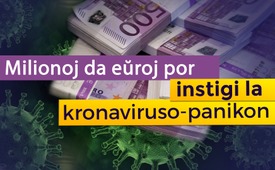 Milionoj da eŭroj por instigi la kronaviruso-panikon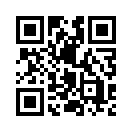 Ĉu ŝtataj kampanjoj pri kronaviruso estas disvolvitaj de privataj publikaj rilataj agentejoj? Publika enketo estis sendita al la germana federacia ministerio pri sano. Sed vidu mem, kion anoncis la Federacia Ministerio pri tiu afero.La germana Federacia ministerio pri Sano ricevis jenan publikan informo-peton : kiuj agentejoj pri publikaj rilatoj donis konsiladon kaj disvolvis kampanjojn pri kronaviruso ? La 23an de aprilo 2020, la ministerio publikigis la jenan informon : Post adjudikado je eŭropa nivelo, la agentejo Scholz & Friends en Berlino zorgas pri la kreado kaj efektivigo de la komunikaj servoj ekde la 1-a de aprilo ĉi-jare. En la tempo de la adjudikado, la amplekso de la mendo estis taksita je 22 milionoj da eŭroj, por 4 jara daŭro. Tio signifas, ke la unueca kaj sinkronigita komunikado pri la kronaviruso fare de la registaro kaj medioj, do ĉio, kion civitanoj aŭdas kaj vidas pri ĝi, estas pilotata de unu el la plej gravaj reklamaj agentejoj.
Ĉu vere la tuta lando estos turmentata de tiu kronavirusa paniko dum kvar jaroj pli ? Ĉu ne estintus multe pli bone forlasi tiun malŝparon de la mono de impostopagantoj kaj fidi je la raporto pri kronaviruso de la Ministerio pri enlandaj aferoj ?de abrFontoj:https://fragdenstaat.de/anfrage/bundesweite-kommunikation-bzgl-corona/Ankaŭ tio povus interesi vin:#Kronaviruso - www.kla.tv/KronavirusoKla.TV – Novaĵoj alternativaj ... liberaj – sendependaj – necenzuritaj ...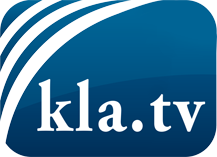 Tio kion la amaskomunikiloj devus ne kaŝi ...Tio pri kio oni aŭdas malmulte, de la popolo por la popolo...Regulaj informoj ĉe www.kla.tv/eoIndas resti ĉe ni!Senpaga abono al nia retpoŝta informilo ĉi tie: www.kla.tv/abo-enSekureca Avizo:Kontraŭaj voĉoj bedaŭrinde estas pli kaj pli cenzuritaj kaj subpremitaj. Tiom longe kiom ni ne orientiĝas laŭ la interesoj kaj ideologioj de la gazetara sistemo, ni ĉiam sciu, ke troviĝos pretekstoj por bloki aŭ forigi Kla.TV.Do enretiĝu ekstere de interreto hodiaŭ! Klaku ĉi tie: www.kla.tv/vernetzung&lang=eoLicenco:    Licence Creative Commons kun atribuo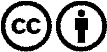 Oni rajtas distribui kaj uzi nian materialon kun atribuo! Tamen la materialo ne povas esti uzata ekster kunteksto. Sed por institucioj financitaj per la aŭdvida imposto, ĉi tio estas permesita nur kun nia interkonsento. Malobservoj povas kaŭzi procesigon.